ПОСТАНОВЛЕНИЕ24.12.2018                                                                                                          № 45Об утверждении муниципальной программы «Программа комплексного развития транспортной инфраструктуры сельского поселения Уршакский сельсовет муниципального района Аургазинский район Республики Башкортостан».  	В соответствии с Федеральным законом от 06.10.2003 года № 131-ФЗ «Об общих принципах организации местного самоуправления в Российской Федерации», на основании постановления Правительства Российской Федерации от 25.12.2015 года Пр-N1440 «Об утверждении требований к программам комплексного развития транспортной инфраструктуры поселений, городских округов», руководствуясь Уставом сельского поселения Уршакский сельсовет муниципального района Аургазинский район Республики Башкортостан, администрация сельского поселения Уршакский сельсовет постановляет:1. Утвердить Программу комплексного развития транспортной инфраструктуры сельского поселения Уршакский сельсовет муниципального района Аургазинский район Республики Башкортостан на 2018-2025 годы. (приложение №1).  	2. Администрации сельского поселения Уршакский сельсовет муниципального района Аургазинский район Республики Башкортостан осуществлять финансирование данной программы в пределах средств, предусмотренных в бюджете сельского поселения на очередной финансовый год. 	3. Установить, что в ходе реализации Программы комплексного развития транспортной инфраструктуры сельского поселения Уршакский сельсовет муниципального района Аургазинский район Республики Башкортостан на 2018-2025 годы  мероприятия и объемы их финансирования подлежат ежегодной корректировке, с учетом возможностей средств бюджета сельского поселения.    4. Настоящее постановление обнародовать в здании администрации сельского поселения Уршакский сельсовет муниципального района Аургазинский район Республики Башкортостан и разместить на официальном сайте www.urshaksky.ru.   5. Настоящее постановление вступает в силу с момента подписания.   6. Контроль за исполнением настоящего постановления оставляю за собой.Глава сельского поселения Уршакский сельсовет                                                          Р.И. АбдрахмановПриложение к постановлению   сельского поселения Уршакский сельсовет МР Аургазинский район РБ №  45 от 24.12.2018Программа комплексного развития транспортной инфраструктуры сельского поселения Уршакский сельсовет муниципального района Аургазинский район Республики Башкортостан на 2018-2025 годыПАСПОРТ программы комплексного развития транспортной инфраструктуры сельского поселения Уршакский сельсовет муниципального района Аургазинский район Республики Башкортостан на 2018-2025 годы1. ВведениеОдним из основополагающих условий развития поселения является комплексное развитие систем жизнеобеспечения сельского поселения Уршакский сельсовет муниципального района  Аургазинский район Республики Башкортостан. Этапом, предшествующим разработке основных мероприятий Программы, является проведение анализа и оценка социально-экономического и территориального развития сельского поселения.Анализ и оценка социально-экономического и территориального развития сельского поселения, а также прогноз его развития проводится по следующим направлениям:- демографическое развитие;- перспективное строительство;- состояние транспортной инфраструктуры.Программа направлена на обеспечение надежного и устойчивого обслуживания потребителей услугами, снижение износа объектов транспортной инфраструктуры.2. Общие сведенияСельское поселение Уршакский сельсовет  входит в состав муниципального района Аургазинский район Республики Башкортостан. Административным центром сельского поселения является село Староабсалямово.На 1 января 2018 года общая численность населения составляет 986 человек,  число хозяйств – 437, в т.ч.:Сельское поселение Уршакский сельсовет  находится  в южной части Аургазинского района. Граничит с Давлекановским и Кармаскалинским районами а так же с сельскими поселениями Султанмуратовский,  Степановский,  Турумбетовский и Тукаевский сельсоветами муниципального района Аургазинский район Республики Башкортостан.Связь между населенными пунктами внутри сельского поселения и выход за его границы осуществляется автомобильным видом транспорта. По  территории сельского поселения проходит автомобильные  дороги межмуниципального значения Курманаево-Толбазы-Стерлитамак. Общая протяженность дорог местного значения – 13,149 м.Показатели демографического развития сельского поселения являются ключевым инструментом оценки развития сельского поселения, как среды жизнедеятельности человека. Согласно статистическим показателям и сделанным на их основе оценкам, динамика демографического развития сельского поселения Уршакский сельсовет характеризуется следующими показателями:Для достижения целей Программы принимается условие, при котором численность жителей и хозяйствующих субъектов имеет тенденцию снижения.3. Основные цели и задачи, сроки и этапы реализации ПрограммыОсновной  целью Программы  является создание условий для приведения объектов транспортной инфраструктуры в соответствие со стандартами качества, обеспечивающими комфортные условия для проживания граждан и улучшения экологической обстановки на территории сельского поселения Уршакский сельсовет.В рамках данной Программы должны быть созданы условия, обеспечивающие привлечение средств внебюджетных источников для модернизации объектов транспортной инфраструктуры.Основные задачи Программы:- модернизация, ремонт, реконструкция, строительство объектов благоустройства и дорожного хозяйства.Бюджетные средства, направляемые на реализацию Программы, должны быть предназначены для реализации проектов модернизации объектов транспортной инфраструктуры и дорожного хозяйства, связанных с ремонтом, реконструкцией существующих объектов, а также со строительством новых объектов.Сроки и этапы реализации Программы:Срок действия Программы – 2018-2025 годы.Реализация Программы будет осуществляться  весь период.4. Мероприятия по развитию системы транспортной инфраструктуры, целевые индикаторы4.1. Общие положения.1. Основными факторами, определяющими направления разработки Программы, являются:- тенденция социально-экономического развития сельского поселения, характеризующиеся незначительным понижением численности населения,  развитием рынка жилья, сфер обслуживания и промышленности;- состояние существующей системы транспортной инфраструктуры.2. Мероприятия разрабатывались исходя из целевых индикаторов, представляющих собой доступные наблюдению и измерению характеристики состояния и развития системы транспортной инфраструктуры.3. Разработанные программные мероприятия систематизированы  по степени актуальности.4. Список мероприятий на конкретном объекте детализируется после разработки проектно-сметной документации.5. Стоимость мероприятий определена ориентировочно, основываясь на стоимости уже проведенных аналогичных мероприятий.6. Источниками финансирования мероприятий Программы являются средства бюджета, а также внебюджетные источники.7. Перечень программных мероприятий приведен в приложении № 1 к Программе.4.2. Система дорожной деятельности.Основные целевые индикаторы реализации мероприятий Программы:1. Содержание дорог в требуемом техническом состоянии;2. Обеспечение безопасности дорожного движения.4.3. Механизм реализации Программы и контроль за ходом ее выполнения.Реализация Программы осуществляется сельским поселением Уршакский сельсовет. Для решения   задач Программы предполагается использовать средства местного бюджета, а также внебюджетные источники.В рамках реализации данной Программы в соответствии со стратегическими приоритетами развития сельского поселения Уршакский сельсовет, генеральным планом, основными направлениями сохранения и развития социальной инфраструктуры будет осуществляться мониторинг проведенных мероприятий и на основе этого осуществляться корректировка мероприятий Программы.Изменения в Программе и сроки ее реализации, а также объемы финансирования из местного бюджета могут быть пересмотрены Администрацией сельского поселения по ее инициативе или по предложению организаций в части изменения сроков реализации и мероприятий Программы.5. Оценка эффективности реализации Программы.Основными результатами реализации мероприятий являются:- модернизация и обновление транспортной инфраструктуры сельского поселения;- устранение причин возникновения аварийных ситуаций, угрожающих жизнедеятельности человека;- повышение комфортности и безопасности жизнедеятельности  населения.ПЕРЕЧЕНЬ программных мероприятий Программы комплексного развития транспортной инфраструктуры сельского поселения Уршакский сельсовет муниципального района Аургазинский район Республики Башкортостан на 2016-2025 годыБашkортоҫтан РеҫпубликаhыАуырғазы районы муниципаль районының Өршәҡ ауыл Ҫоветыауыл биләмәhе Хакимиәте453477, Ауырғазы районы, Иҫке Әпҫәләм ауылы.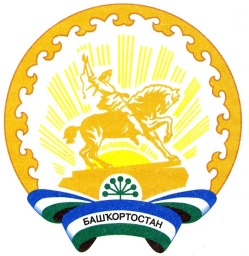 Республика БашкортостанАдминистрация сельского поселения Уршакский сельсовет муниципального районаАургазинский район453477, Аургазинский район, с.Староабсалямово. Тел. 2-71-31Наименование ПрограммыПрограмма комплексного развития транспортной инфраструктуры сельского поселения Уршакский сельсовет муниципального района Аургазинский район Республики Башкортостан на 2018-2025 годыОснования для разработки Программы- Федеральный закон «Об общих принципах организации местного самоуправления в Российской Федерации» « 131-ФЗ от 6 октября 2003 года;- Градостроительный кодекс Российской Федерации;- Постановление Правительства РФ «Об утверждении требований к программам комплексного развития транспортной инфраструктуры поселений, городских округов» № 1440 от 25 декабря 2015 годаРазработчик ПрограммыАдминистрация сельского поселения Уршакский сельсовет  муниципального района Аургазинский район Республики БашкортостанИсполнители ПрограммыАдминистрация сельского поселения Уршакский сельсовет  муниципального района Аургазинский район Республики БашкортостанЦели Программы- развитие современной и эффективной транспортной инфраструктуры, обеспечивающей ускорение товародвижения и снижение транспортных издержек в экономике;- повышение доступности услуг транспортного комплекса для населения;- повышение комплексной безопасности и устойчивости транспортной системыЗадачи Программы- увеличение протяженности автомобильных дорог местного значения, соответствующих нормативным требованиям;- повышение надежности и безопасности движения по автомобильным дорогам местного значения;- обеспечение устойчивого функционирования автомобильных дорог местного значенияСтроки и этапы реализации ПрограммыМероприятия Программы охватывают период 2018-2019 годы и на перспективу до 2025 года. Мероприятия рассчитаны на первые 5 лет с разбивкой по годам, а на последующий период (до окончания срока действия программы) – без разбивки по годамОбъем и источники финансового обеспечения ПрограммыОбщий объем финансирования Программы в 2018-2025 годах составляет 1550 тыс.рублей за счет бюджетных средств разных уровней и привлечения внебюджетных источников.Бюджетные ассигнования, предусмотренные в плановом периоде 2018-2025 годов, могут быть уточены при формировании проекта местного бюджета.Объем и источники финансирования ежегодно утоняются при  формировании бюджета муниципального образования на соответствующий год. Все суммы указаны в ценах соответствующего периода.Мероприятия Программы- разработка проектно-сметной документации;- приобретение материалов;- мероприятия по организации дорожного движения;- ремонт, содержание автомобильных дорогN п/пНаименование населенных пунктовЧисленность, всегоЧисло хозяйствСтароабсалямово446179Курманаево299161Старотимошкино4825Субхангулово9636Надеждино4116Хасаново135Чулпан4315Итого:986437Года2015201620172018Численность населения сельского поселения, человек931942959986Наименование мероприятияФинансовые потребности, тыс.руб.Финансовые потребности, тыс.руб.Финансовые потребности, тыс.руб.Финансовые потребности, тыс.руб.Финансовые потребности, тыс.руб.Финансовые потребности, тыс.руб.Финансовые потребности, тыс.руб.Наименование мероприятияВсего201820192020202120222023-20251. Установка дорожных знаков улично-дорожной сети100-100----2. Ремонт автомобильной дороги по224,3с. Староабсалямово, ул. Тукаева74,3д. Чулпан, ул. Лесная150,0----3. Ремонт автомобильной дороги по300-----с. Староабсалямово, ул. Коммунистическая300,04. Ремонт дороги500-д. Курманаево, ул. Речная100,0д. Старотимошкино250,0д. Старотимошкино150,0--5. Ремонт автомобильной дороги497,5д. Курманаево, ул. Гоголя97,5--д. Курманаево, ул. Мельничная100,0д. Курманаево, ул. Тукаева150,0д. Курманаево, ул. Ленина150,06. Ремонт дорожного полотна160,0с. Староабсалямово, ул. Коммунистическая60,0---д. Курманаево, ул. Нагорная100,0-ВСЕГО1781,8231,8350,0250,0250,0250,0450,0